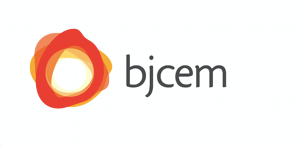 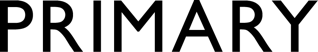 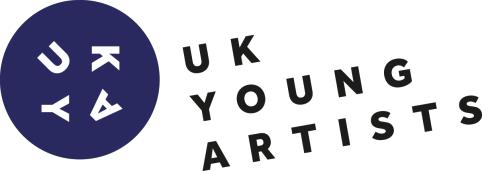 APPLICATION FORMWORK IN COMMONMICRO RESIDENCY, 6-10 NOVEMBER 2017Application Deadline: Monday 18 September, 12 noonPERSONAL DETAILSPERSONAL DETAILSName:Address:Email:Telephone:Website: Please address all of the following sections (not exceeding 1000 words in total)An introduction to your work. Please provide a clear and informative summary of your work, highlighting key projects over the next year (e.g. collaborations, exhibitions, performances, publications etc.)An outline of the critical context for your practice. Please provide a summary of the ideas that influence and inform your workWhy you want to participate in this programme. Please outline the reasons that participating in this micro residency will make a difference to you and your work?Your Interest in the residency themes. Please highlight how you would like to develop collaborative working and explore new cross art form dialogues within your practice?